台灣心智科學腦造影中心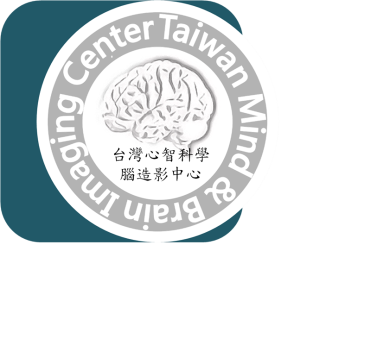 進階諮詢服務申請單											 申請日期：         年　　月　　日中心填寫附註：本表經申請人確認後，正本由台灣心智科學腦造影中心收存。如欲前往中心者為兩位，請分別填寫資料。

								申請人簽名(諮詢完成後)：                                   申請人姓名(至多兩人)  (No.1)計畫主持人姓名/email申請人姓名(至多兩人)  (No.2)計畫主持人姓名/email職　別(No.1)             (No.2)單   位電　話(No.1)(No.2)電子郵件(No.1)(No.2)計畫名稱計畫編號諮詢時段11:00-12:00                   2:00-3:00
3:00-4:00                     4:00-5:00                     11:00-12:00                   2:00-3:00
3:00-4:00                     4:00-5:00                     11:00-12:00                   2:00-3:00
3:00-4:00                     4:00-5:00                     諮詢項目   MRI掃描參數(包含MRI參數設定、使用掃描序列等)實驗設計相關實驗刺激材料相關(包含軟硬體等設定)資料分析相關  前處理 1st level analysis 2nd level analysis   ROI分析 呈現分析結果圖表 其他論文寫作投稿相關咨詢   MRI掃描參數(包含MRI參數設定、使用掃描序列等)實驗設計相關實驗刺激材料相關(包含軟硬體等設定)資料分析相關  前處理 1st level analysis 2nd level analysis   ROI分析 呈現分析結果圖表 其他論文寫作投稿相關咨詢   MRI掃描參數(包含MRI參數設定、使用掃描序列等)實驗設計相關實驗刺激材料相關(包含軟硬體等設定)資料分析相關  前處理 1st level analysis 2nd level analysis   ROI分析 呈現分析結果圖表 其他論文寫作投稿相關咨詢請概述問題解決方案中心諮詢人員簽名